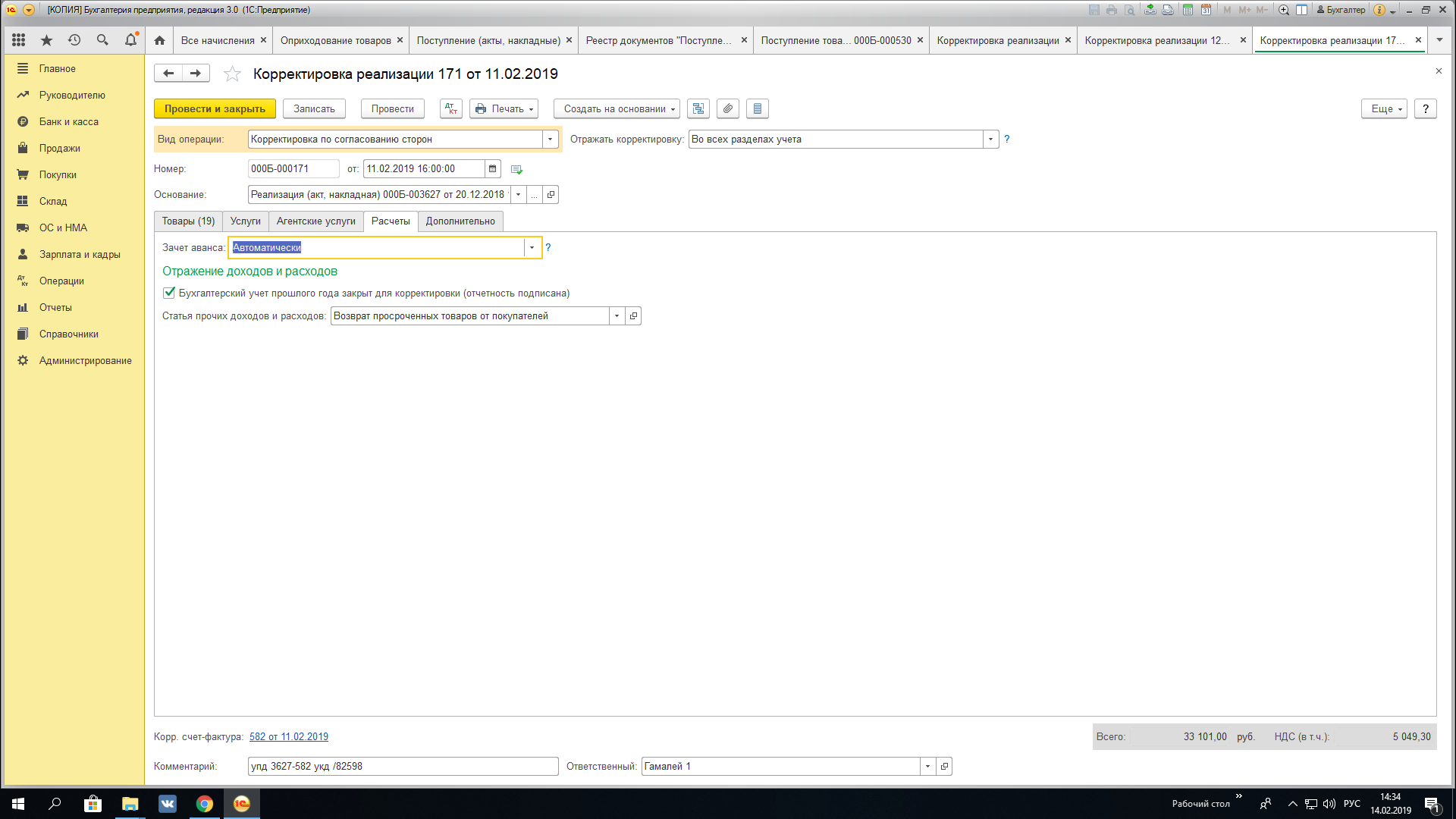 Проводки по 2018 году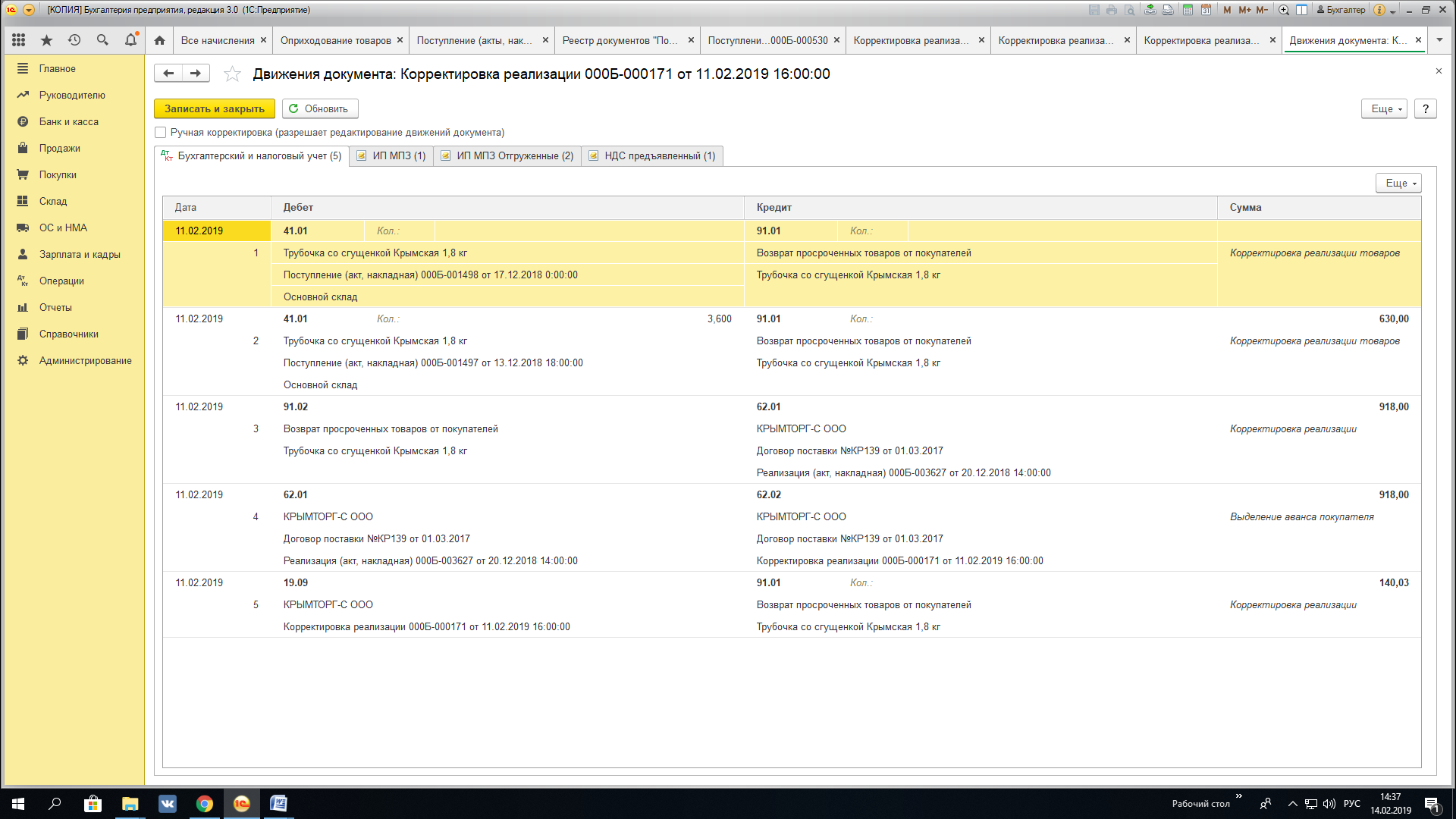 Проводки по корректировкам 2019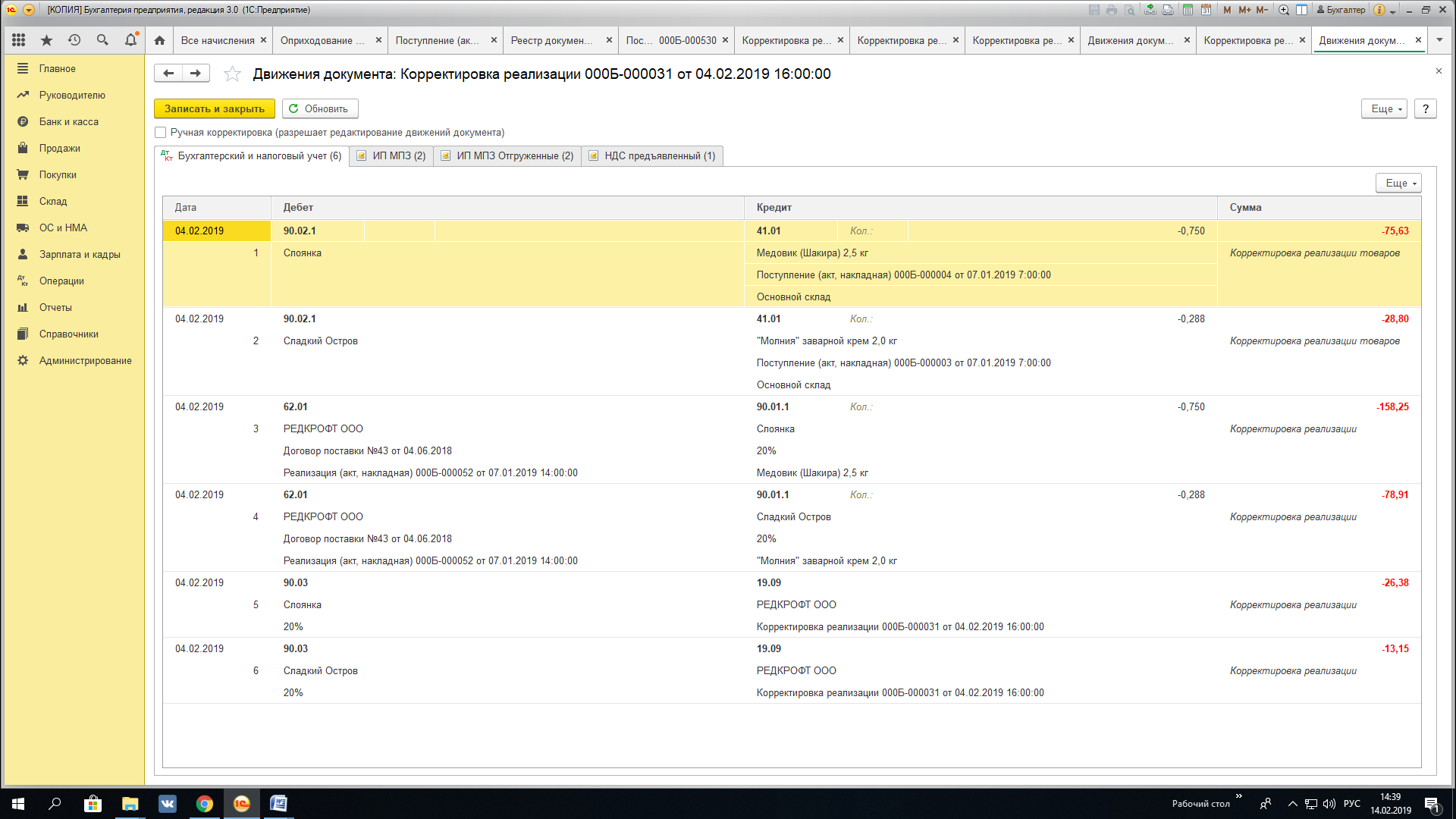 